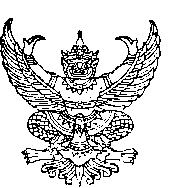 บันทึกข้อความส่วนราชการ  หลักสูตร.............................................คณะศิลปศาสตร์   มหาวิทยาลัยอุบลราชธานี   โทร…………ที่  อว. 0604.9/...................................................................วันที่.........................................................................    เรื่อง    ขออนุมัติวิทยากรถ่ายทอดความรู้ผ่านระบบออนไลน์และชี้แจงกรณีไม่สามารถเดินทางมา ณ ที่ตั้งได้เรียน 	คณบดีคณะศิลปศาสตร์		ตามบันทึกที่  อว.0604.9/.................... ลงวันที่ ............................. ได้รับอนุมัติให้จัดกิจกรรม...............................................................................วันที่.................................ณ....................................งบประมาณ..............................บาท  (............................................................................)  ความทราบแล้วนั้น		 เนื่องจาก (ระบุเหตุผล)...................................................................................................................................................................................................................................................................................................................................................................................จึงไม่สามารถเดินทางมาถ่ายทอดความรู้ ณ ที่ตั้งได้                       ในการนี้จึงใคร่ขออนุมัติอนุมัติวิทยากรถ่ายทอดความรู้ผ่านระบบออนไลน์ ได้แก่ (ระบุชื่อวิทยากร)................................................................ ในวันที่..........................................เวลา...............................		จึงเรียนมาเพื่อโปรดพิจารณา							    (ลงชื่อ)						         		     (				)						                      ตำแหน่ง  ผู้รับผิดชอบกิจกรรมบันทึกข้อความส่วนราชการ  หลักสูตร.............................................คณะศิลปศาสตร์   มหาวิทยาลัยอุบลราชธานี   โทร…………ที่  อว. 0604.9/...................................................................วันที่.........................................................................    เรื่อง    ขออนุมัติผู้ทรงคุณวุฒิประชุมผ่านระบบออนไลน์และชี้แจงกรณีไม่สามารถเดินทางมา ที่ตั้งได้เรียน 	คณบดีคณะศิลปศาสตร์		ตามบันทึกที่  อว.0604.9/.................... ลงวันที่ ............................. ได้รับอนุมัติให้จัดกิจกรรม...............................................................................วันที่.................................ณ....................................งบประมาณ..............................บาท  (............................................................................)  ความทราบแล้วนั้น		 เนื่องจาก (ระบุเหตุผล)..............................................................................................................................................................................................................................................................................................................................................................จึงไม่สามารถเดินทางมาประชุม ณ ที่ตั้งได้                       ในการนี้จึงใคร่ขออนุมัติอนุมัติผู้ทรงคุณวุฒิประชุมผ่านระบบออนไลน์ ได้แก่ (ระบุชื่อผู้ทรงคุณวุฒิ)........................................................ ในวันที่.......................................เวลา............................		จึงเรียนมาเพื่อโปรดพิจารณา							    (ลงชื่อ)						         		     (				)						                        ตำแหน่ง  ผู้รับผิดชอบกิจกรรมเอกสารหลักฐานประกอบการเบิกจ่าย ประกอบด้วยโครงการที่ได้รับอนุมัติกำหนดการหนังสือเชิญและแบบตอบรับใบลงทะเบียนผู้เข้าร่วมอบรม/ประชุมใบสำคัญรับเงินสำหรับวิทยากรใบสำคัญรับเงิน  (กรณีผู้ทรงคุณวุฒิใช้ใบสำคัญรับเงินแบบทั่วไป)สำเนาบัตรประชาชนหรือสำเนาบัตรที่ทางราชการออกให้  รับรองสำเนาถูกต้องภาพบันทึกหน้าจอการถ่ายทอดความรู้   เริ่มต้นและสิ้นสุด เพื่อแสดงให้เห็นจำนวนผู้เข้าร่วมอบรมและชั่วโมงการบรรยายให้ความรู้ /ประชุม  กรณีวิทยากร/ผู้ทรงคุณวุฒิมีหลายคนใช้บันทึกเป็นรายคนที่มา 1. กรมบัญชีกลาง กค 0408.4/22751 ลงวันที่ 22 พ.ค.2563      2.  สื่อออนไลน์ Fb Live เรื่อง การขอเบิกค่าใช้จ่ายในการเดินทางไปราชการและฝึกอบรมในยุค Covid-19 โดยกรมบัญชีกลาง วันที่ 11 ก.พ.2564